​	RESUME​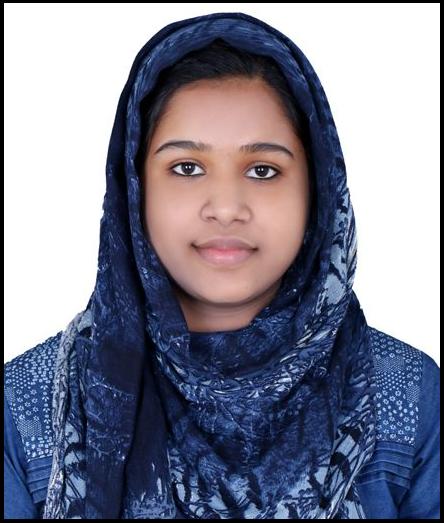 SHAHINA SHAHINA.365497@2freemail.com  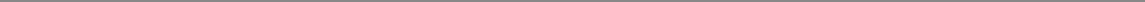 ​CAREER OBJECTIVETo develop a career in professionally managed organization with opportunities for Innovation. I would like to work in an environment that facilitates Value Addition to the Organization with my knowledge and skill and where I can render selfless service to the same.​EXPERIENCETwo year work experience as a​REGISTERED PHARMACIST​placed at ​PADMA MEDICALS Thavanur. Kerala, from the period of 1st august 2013 up to 31st july 2015 (​KERALA STATE PHARMACY COUNCIL, REGISTER NUMBER 47210). Holding​HAAD LICENSE (License NO: GP 17162​) at​MEDICURE PHARMACY , Mafraq Workers city 1, Abu Dhabi. ​EDUCATIONAL QUALIFICATION1.Graduation:- Secured Bachelor of Pharmacy( B-Pharm) from JAMIA SALAFIYA PHARMACY COLLEGE, Pulikkal, Calicut During the period of 2008 september to 2013 march (University of calicut)2.Higher secondary Education: Valanchery Higher Secondary School( march 2007, DHSE Kerala)3.Secondary School Leaving Certificate( SSLC): MMM High School, Moodal( march 2005, SCERT, Kerala)​ACTIVITIES1.Actively participated and presented paper in seminar:National conference on Innovation in Pharmaceutical Science2.State conference on PHARMACOLOGY.SOFTWARE SKILLSMS Office, knowledge in internetPERSONAL DETAILS​Sex	: FEMALEDate of Birth	​: ​27/06/1990Nationality	​:​Indian.Religion	​:​IslamMarital Status	​:​Married.Visa Status	: Husband VisaLanguage known	​:​English, Hindi, Malayalam​DECLARATIONI, the undersigned, hereby declare that the above stated documents are true to the best of Knowledge and Faith.